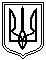 Миколаївська міська рада	Постійна комісії міської радиз питань промисловості, транспорту,енергозбереження, зв'язку, сфери послуг, підприємництва та торгівліПОРЯДОК ДЕННИЙ:21.02.2018     м. Миколаїв   каб. 357Засідання постійної комісії міської ради     з питань промисловості, транспорту, енергозбереження, зв'язку, сфери послуг,  підприємництва та торгівліГолова комісії - Євтушенко В.В. Секретар комісії – Садиков В.В.Члени  комісії: Шульгач С.В., Ісаков С.М.  Картошкін К.Е. ЗАПРОШЕНІ:Казакова Т.В. – секретар міської ради;Андрієнко Ю.Г. – заступник міського голови;Диндаренко С.І. – заступник міського голови;Степанець Ю.Б. – заступник міського голови;Палько А.М. – директор департаменту житлово-комунального господарства ММР.Шамрай І.В. – начальник управління охорони здоров’я Миколаївської міської радиКурляк О.М. – заступник директора департаменту  - начальник управління з розвитку споживчого ринку департаменту економічного розвитку ММР;Нефьодов О.А. – заступник начальника управління містобудування та архітектури ММР;Шевченко Ф.М. – головний інженер ПрАТ «Миколаївська ТЕЦ».Адміністрація Центрального району ММР;Адміністрація Заводського району ММР;Адміністрація Інгульського району.Матвєєв В.А. – директор КП «Миколаївелектротранс».ПОРЯДОК ДЕННИЙ:Звернення управління охорони здоров’я Миколаївської міської ради за вихідним №270/14.01.14 від 13.02.2018 про розгляд проекту рішення міської ради «Про припинення діяльності комунальних закладів Миколаївської міської ради «Центр первинної медико-санітарної допомоги» в результаті реорганізації шляхом перетворення у комунальні некомерційні підприємства».Доповідач: Шамрай І.В. – начальник управління охорони здоров’я Миколаївської міської ради.Обговорення питання щодо внесення змін до Закону України «Про комерційний облік теплової енергії та водопостачання».Доповідач: Шевченко Федір Миколайович  – головний інженер ПрАТ «Миколаївська ТЕЦ».Для обговорення питання запрошені:Степанець Ю.Б. – заступник міського голови;Палько А.М. – директор департаменту житлово-комунального господарства ММР.Положення про розміщення  тимчасових споруд.Для обговорення питання запрошені:Андрієнко Ю.Г. – заступник міського голови;Диндаренко С.І. – заступник міського голови;Курляк О.М. – заступник директора департаменту  - начальник управління з розвитку споживчого ринку департаменту економічного розвитку ММР;Нефьодов О.А. – заступник начальника управління містобудування та архітектури ММР;Адміністрація Центрального району ММР;Адміністрація Заводського району ММР;Адміністрація Інгульського району.Звернення управління комунального майна Миколаївської міської ради щодо розгляду проектів рішень  міської  ради:4.1. «Про  внесення  зміни  до  Статуту  комунального  підприємства  Миколаївської  міської  ради «Миколаївелектротранс» (s-fk-690)4.2. «Про внесення змін та доповнень до Положення про оренду майна,що належить до комунальної власності територіальної громади міста Миколаєва, затвердженого рішенням міської ради від 20.10.2011 №10/15 (зі змінами та доповненнями, внесеними рішеннями міської ради від 14.02.2013	№25/29, від№33/20, від 25.04.2014 №39/33, від 24.07.2014 №42/18 та від 13.07.2016 №5/24)» (s-fk-685);4.3. «Про надання дозволу на укладання та продовження терміну дії договорів позички» (s-fk -672);4.4.оновлений проект рішення міської ради «Про внесення зміни до рішення міської ради від 11.10.2012 №21/30 «Про затвердження орендних ставок за використання нежитлових приміщень ПАТ «Державний ощадний банк» відповідно до постанови Кабінету Міністрів України від 04.10.1995 №786» (8-РК-688).Доповідач: Богданов В.М. – в.о. начальника управління комунального майна ММР.Запрошені:Матвєєв В.А. – директор КП «Миколаївелектротранс».